数据库名称(点击进入数据库)内容描述收录年限类型操作 Elsevier-Science Direct 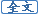  ScienceDirect全文数据库收录了Elsevier公司出版的2500余种期刊和1万多种图书的全文内容。涉及学科包括计算机科学、工程技术、能源科学、环境科学、材料科学、数学、物理、化学、医学、社会科学等等。我馆目前可在该平台访问近2500种期刊的现刊内容，同时因我馆购买了期刊库的回溯内容，其中大部分期刊可访问1998年以前的全文内容。电子期刊  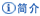 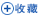 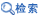 Engineering Village Compendex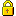  该库拥有超过1630余万条记录，覆盖190个工程学科，收录内容回溯至1970年，收录超过3600种期刊、4100种行业杂志和会议录，每年新增超过100万条摘要引文信息，是工程和应用物理科学领域权威的摘要引文数据库。 1970-索引/文摘   中国学位论文全文数据库(万方)  该库由国家法定学位论文收藏机构——中国科技信息研究所提供，并委托万方数据加工建库，收录了自1980年以来我国理、工、农、医、人文社科等各个领域的博士、博士后及硕士研究生论文，论文全文已达200余万篇。 1980-学位论文  中国学术会议论文全文数据库——中文版（万方）  该库收录1998年至今的国家一级学会在国内组织召开的全国性学术会议近7000个，数据范围覆盖自然科学、工程技术、农林、医学等27个大类，所收论文累计近200万篇。 1998-会议论文   中国期刊全文数据库（清华同方知网）  该数据库以学术、技术、政策指导、高等科普及教育类期刊为主，内容覆盖自然科学、工程技术、农业、哲学、医学、人文社会科学等各个领域。截至2011年6月，收录国内学术期刊 7778种，包括创刊至今出版的学术期刊 4600余种，全文文献总量 3200多万篇。 1911-电子期刊  中国科技成果数据库（万方） 该库收录了1964年以来各省市部委鉴定后上报国家科委的科技成果及星火科技成果。覆盖了社会科学、自然科学、工业技术、航空航天、交通运输、环保等领域，数据量已达到30万条，涉及新技术、新产品、新工艺、新材料、新设计等技术成果项目。是国家指定的科研成果查新数据库。 1964-数值/事实  中国重要会议论文全文数据库（清华同方）  该库汇集了国内外8000余家重要会议主办单位产出的学术会议文献，基本囊括了我国各学科重要会议论文，收录了由国内外2100家授权单位推荐的 18000多个国际、国内重要学术会议的论文，截至2012年底收录论文150万余篇。 1999-会议论文   中国优秀博硕士学位论文数据库（清华同方）  该数据库包含的学位论文覆盖基础科学、工程技术、农业、医学、哲学、人文、社会科学等各个领域。截止2012年底，收录来自400余家培养单位的博士学位论文 20余万篇，收录来自超过500家培养单位的优秀硕士学位论文169万余篇。 1999-学位论文   馆藏博士论文数字化资源库 是以国家图书馆20多年来收藏的博士论文为基础建设的学位论文全文影像数据。目前博士论文全文影像资源库以书目数据、篇名数据、数字对象为内容，提供25万多篇博士论文全文前24页的展示浏览。特色资源   方正电子图书  我馆拥有北京方正阿帕比技术有限公司制作的电子图书40万余种、80万余册，年鉴1千余种，企鹅原版外语书6千余种。电子图书来自 400 多家出版社的正版电子图书，覆盖了中图法所有二级分类。电子图书  龙源期刊网  据中国期刊协会的推荐和读者调查，收录了中国大陆具有代表性的800多种著名人文电子期刊全文。 1997-电子期刊   馆藏中文及特藏文献书目数据总库 馆藏中文及特藏文献书目数据总库包括国家图书馆馆藏中文普通图书库、中文报刊资料库、善本古籍文献总库、中文学位论文总库和音像电子出版物资料库等。馆藏目录   馆藏外文文献书目数据总库 馆藏外文文献书目数据总库包括国家图书馆馆藏西文图书库、西文期刊书目数据库、外文联合国资料库、外文工具书资料库和斯拉夫语系文献库。馆藏目录  PubMed PubMed是美国生物技术信息中心提供的生物医学文献数据库。 1966-索引/文摘  Springer电子期刊数据库  Springer电子期刊数据库收录1500余种学术期刊，涵盖全部科技工程、医学和生命科学、人文社科学科领域的11个学科，包括数学、化学和材料科学、计算机科学、地球环境科学、工程学、物理和天文学、医学、生物医学和生命科学、行为科学、商学和经济学、人文社科和法律。其中60%以上的期刊被SCI和SSCI收录。此外，我馆还可访问216种来自俄罗斯科学院及其他俄语地区研究机构的学术期刊（1997年-2013年）的全文内容。 1996-电子期刊   数字化期刊（万方）  收录5043种期刊，其中核心刊 1300 余种。 1998-电子期刊  中国专利数据库（万方） 收录从1985年至今授理的全部专利数据信息，包含专利公开(公告)日、公开(公告)号、主分类号、分类号、申请(专利)号、申请日、优先权等数据项。 1985-专利/标准   ECCO 十八世纪文献在线Ⅰ,Ⅱ(GALE) 十八世纪文献在线收录了18世纪英国、美国等其他语言国家的著作。涵盖历史、地理、法律、文学、语言、参考书、社会科学及艺术、医学等领域。除了包含18世纪著名的作品还包含当代著名的评论它的书籍。原始资料来源于大英图书馆、牛津大学、哈佛大学、剑桥大学、苏格兰国图书馆、爱尔兰国家图书馆、美国国会图书馆。其中，ECCOⅠ收录文献13.8万种，ECCOⅡ在ECCOⅠ的基础上新增文献5万种。可通过代理远程访问，代理服务器设置。 1700-1799电子图书  Essential Science Indicators (ISI) ESI是ISI 2001年推出的衡量科学研究绩效、跟踪科学发展趋势的基本分析评价工具，收集和分析SCI和SSCI中所收录的十年来高质量学术刊物中出版的研究文献及其参考文献。ESI从引文分析的角度，针对22个专业领域，分别按国家、研究机构、期刊、论文以及科学家等分类提供相关数据，为科学研究者提供了一种动态的、综合的、基于网络的研究分析环境。 2001-数值/事实  中国重要报纸全文数据库（清华同方）  截至2012年底，该库收录了不少于500种中央及地方重要报纸，文献量约1100万余篇，是我国第一个以重要报纸刊载的学术性、资料性文献为收录对象的连续动态更新的报纸全文数据库。 2000-电子报纸  慧科中文报纸数据库  慧科中文报纸数据库收录大陆及香港地区800余种报纸，包含慧科搜索，可根据媒体、作者、版面、日期等进行检索。备注：请用户在简体环境下使用检索功能。 1998-电子报纸  万方数据知识服务平台——中外标准 内容涉及农林、医药卫生、矿业石油、能源化工、冶金、机械等领域，截至2009年4月底包含记录258897条。 1997-专利/标准  中国科学文献服务系统（CSCD） 包括以下四部分：
1.中国科学引文数据库（CSCD）：收录自然科学、工程技术科学、农林医学等领域的中英文核心期刊和优秀期刊千余种，论文记录300万条，引文记录近1700万条；
2.中国学科文献数据库（CSDD）：收录国内出版的期刊1800余种、国外出版的期刊200余种；
3.中国科学文献计量指标数据库（CSCD-ESI）：以CSCD及SCI年度数据为基础，对我国年度科技论文的产出力和影响力及其分布情况进行客观的统计和描述；
4.中国科技期刊引证指标数据库（CSCD-JCR）：根据CSCD年度期刊指标统计数据创建，从不同角度揭示期刊影响力，统计指标达10余种。 1985-索引/文摘  中国生物医学文献数据库 收录1978以来1600多种中国生物医学期刊，以及汇编、会议论文的文献题录500余万篇。年增文献40余万篇，每月更新。 1978-索引/文摘  Oxford Journals  该库收录了牛津大学出版社出版的252种优质学术期刊全文内容（包括5种免费副刊和10种OA期刊），其中部分期刊可回溯至创刊，内容涉及医学、生命科学、法律、数学、物理科学、社会科学。电子期刊  中华医学会数字化期刊 收录了中华医学会主办的115种期刊杂志，形成了国内外医药卫生界数量最多、影响最大、权威性最强的医学期刊系列。电子期刊   OGEA——Online Guide East Asia OGEA offers classified access to electronic resources in the whole field of East and Southeast Asian studies.中国医学科普文献数据库 收录2000年以来国内出版的医学科普期刊近百种，文献总量8万余篇，重点突显养生保健、心理健康、生殖健康、运动健身、医学美容、婚姻家庭、食品营养等与医学健康有关的内容。每月更新。索引/文摘   Emerald Ebook Series (Emerald)  Emerald目前出版超过2000多册人文社会科学图书，其中近1000卷丛书包含电子版本，可通过Emerald平台对每个章节进行方便快捷的检索和浏览。Emerald电子系列丛书分为《工商管理与经济学》和《社会科学》两个专集，涉及150多个主题领域，其中《工商管理与经济学》专集涵盖经济学、国际商务、管理学、领导科学、市场营销学、战略、组织行为学、健康管理等领域内容；《社会科学》专集涵盖社会学、政治学、心理学、教育学、残障研究、图书馆科学、健康护理等等领域。我馆目前可访问其中927种电子书，其中商业及经济管理专集645册，社会科学专集282册。电子图书  中国学术会议论文全文数据库——西文版（万方）  该库收录了1998年至今的国家一级学会在国内组织召开的全国性学术会议近1000个，数据范围覆盖自然科学、工程技术、农林、医学等27个大类，所收论文累计17万篇。 1998-会议论文  